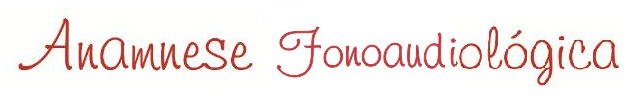 IC (idade cronológica) = ACIMA de 3 anosNome do aluno:__________________________________________________________________.Data de nascimento: ____/____/_____.                                                       Idade atual: _______ anos.
Série: ____________________.            Filiação: ______________________________________________________________________ e _____________________________________________________________________________.Irmãos: (    ) Não    (   )Sim. Se sim, quantos? (    ) 1 (   ) 2 (   ) 3 ou mais.Nomes/idades: _______________________________________________________________________________________________________________________________________________.A gestação foi: (   ) programada (   ) inesperadaIdades dos pais quando se deu a concepção: Pai _____ Mãe _____.Houve tentativa de aborto? (    ) Não    (   )Sim.  Fez pré-natal? (    ) Não    (   )Sim.Gravidez de risco? (    ) Não    (   )Sim. Houve internações? (    ) Não    (   )Sim.Duração?________________ semanas.Parto: (  ) normal  (  ) Cesário  (  ) fórcepsPeso ao nascer: __________.  Estatura: ______________.Teste do pezinho?__________________. Teste da orelhinha? _______________.Já teve alguma doença? _____________________________________________.Cirurgias? _______________________________________________________.Alergias? ________________________________________________________.Faz algum tipo de acompanhamento médico: (    ) Não    (   )Sim.
Se sim, qual? ______________________________________________________.Mamou no seio materno? (   )Não   (   ) Sim.  Até que idade? ____________________.Mamadeira? (   )Não   (   ) Sim.   Até que idade? _____________________________.
Usou/usa chupeta? (   )Não   (   ) Sim.   Até que idade? ________________________.O que mais gosta de comer?______________________________________________________________________________________________________________________________________.Com que idade: Engatinhou?______________________________.Sentou?_________________________________.Andou?__________________________________.Hoje: Cai muito?________________________________________.Esbarra nas coisas com frequência?__________________________.Deixa cair objetos?______________________________________.Preferência lateral/ Usa mais a mão: (   ) Direta  (   ) Esquerda.Sono: (   ) agitado (   ) tranquilo (   ) acorda várias vezes (   ) outro? ____________.Onde dorme? ___________________________ Com quem? _______________________________.Linguagem e Comportamento:Balbuciou (  ) Sim  (  ) NãoCom que idade falou?________Primeiras Sílabas:__________________ Palavras:_______________________________________.
Família observa alguma dificuldade específica na linguagem? (   ) Não   (   ) Sim. Se sim, qual?____________________________________________________________________.- > Responda usando uma escala de 1 a 4, onde:0= Nenhum pouco | 1= Pouco | 2= Bastante | 3= DemaisVocê acha que seu filho não consegue prestar muita atenção a detalhes ou comete erros por descuido nos trabalhos da escola ou em tarefas de casa? ____.Você acha que seu filho tem dificuldade de manter a atenção em atividades de lazer? ___.Às vezes parece não estar ouvindo quando você fala diretamente com ele? ____.Seu filho segue instruções até o fim e termina deveres de escola?  ____.Seu filho tem dificuldade para organizar suas tarefas e atividades? ____.Aceita quando algo lhe é negado, sem questionar? ____.Evita ou não gosta de tarefas que exigem esforço mental prolongado? (Ex: Quebra-cabeça) ____.Perde suas coisas com frequência?  ____. Distrai-se com estímulos externos? ____.Gosta de mudanças de rotina? ____.É esquecido em atividades do dia-a-dia? ____.Mexe com as mãos ou os pés ou se remexe na cadeira? ____.Não pára ou frequentemente está a “mil por hora”? ____.Você acha que seu filho fala em excesso? ____.Tem dificuldade de esperar sua vez? ____.Interrompe os outros ou se intromete na conversa dos adultos? ____.Seu filho gosta de ouvir/ler histórias? ____.Seu filho gosta de música? ____.Seu filho tem medo de alguma coisa? (   ) Não   (   ) Sim. Se sim, do que? _____________________________________________________________________________.Quais brinquedos/brincadeiras/atividades seu filho (a) mais gosta? _____________________________________________________________________________.Utilize este espaço para quaisquer dúvidas ou sugestões que queria compartilhar: ___________________________________________________________________________________________________________________________________________________________.Preenchido por: ________________________________.  Data: _____/_____/________.